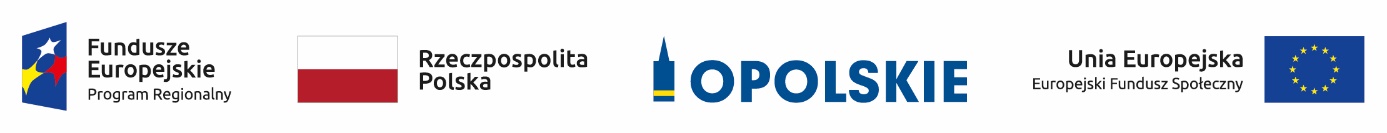 POZAKONKURSOWA PROCEDURA WYBORU PROJEKTU w ramach Regionalnego Programu Operacyjnego Województwa Opolskiego na lata 2014-2020dotycząca projektu złożonego w ramach,Poddziałania 9.2.1 Wsparcie kształcenia zawodowego,Działania 9.2 Rozwój kształcenia zawodowego,Osi IX Wysoka jakość edukacjiNabór IWersja nr 1Dokument przyjęty przez Zarząd Województwa OpolskiegoUchwałą nr 5858/2021 z 15 listopada 2021 r.Stanowiący załącznik do uchwały.OPOLE, Listopad 2021 r.SKRÓTY I POJĘCIA STOSOWANE W PROCEDURZE I ZAŁĄCZNIKACH:Administrator BUR – podmiot odpowiedzialny za nadzorowanie prawidłowego funkcjonowania BUR, zarządzanie kontami i uprawnieniami użytkowników BUR oraz dbający o bezpieczeństwo BUR i zawartych w nim danych. Funkcję Administratora BUR pełni Polska Agencja Rozwoju Przedsiębiorczości;Administrator Regionalny BUR – podmiot odpowiedzialny za przydzielanie ID wsparcia Użytkownikom BUR lub monitoring przydzielonego ID wsparcia, Funkcję Administratora Regionalnego BUR pełni Instytucja Zarządzająca RPO WO 2014-2020.  Baza Usług Rozwojowych (BUR) – internetowa baza usług rozwojowych, obejmująca rejestr dostawców usług zapewniających świadczenie usług rozwojowych należytej jakości współfinansowanych ze środków publicznych, prowadzona w formie systemu teleinformatycznego przez Administratora BUR.BUR umożliwia w szczególności obsługę następujących procesów:− publikację ofert usług rozwojowych świadczonych przez Dostawców Usług wpisanych do BUR,− dokonywanie zapisów na poszczególne usługi rozwojowe,− zamieszczanie ogłoszeń o zapotrzebowaniu na usługi rozwojowe,− dokonywanie oceny usług rozwojowych zgodnie z Systemem Oceny Usług Rozwojowych,− zapoznanie się z wynikiem ocen usług rozwojowych dokonanych przez pozostałych uczestników usług;Beneficjent - należy przez to rozumieć podmiot, o którym mowa w art. 2 pkt. 10 lub art. 63  rozporządzenia ogólnego;Certyfikacja – procedura, w wyniku której osoba ucząca się otrzymuje od upoważnionej instytucji formalny dokument, stwierdzający, że osiągnęła określoną kwalifikację. Certyfikacja następuje po walidacji, w wyniku wydania pozytywnej decyzji stwierdzającej, że wszystkie efekty uczenia się wymagane dla danej kwalifikacji zostały osiągnięte;EFS - Europejski Fundusz Społeczny; IP RPO WO 2014-2020/IP – Instytucja Pośrednicząca w ramach Regionalnego Programu Operacyjnego Województwa Opolskiego na lata 2014-2020 /WUP w Opolu;IZ RPO WO 2014-2020/IZ - Instytucja Zarządzająca Regionalnym Programem Operacyjnym Województwa Opolskiego na lata 2014-2020 tj. Zarząd Województwa Opolskiego; KE - Komisja Europejska; KM RPO WO 2014-2020 - Komitet Monitorujący Regionalny Program Operacyjny Województwa Opolskiego na lata 2014-2020; Kompetencje - to wyodrębniony zestaw efektów uczenia się/kształcenia. Opis kompetencji zawiera jasno określone warunki, które powinien spełniać uczestnik projektu ubiegający się 
o nabycie kompetencji tj.: wyczerpującą informację o efektach uczenia się dla danej kompetencji oraz kryteria i metody ich weryfikacji;Kształcenie ustawiczne - kształcenie w szkołach dla dorosłych, branżowych szkołach II stopnia i szkołach policealnych, a także uzyskiwanie i uzupełnianie wiedzy, umiejętności ikwalifikacji zawodowych w formach pozaszkolnych;Kwalifikacja –zestaw efektów uczenia się w zakresie wiedzy, umiejętności oraz kompetencji społecznych, nabytych w edukacji formalnej, edukacji pozaformalnej lub poprzez uczenie się nieformalne, zgodnych z ustalonymi dla danej kwalifikacji wymaganiami, których osiągnięcie zostało sprawdzone w walidacji oraz formalnie potwierdzone przez uprawniony podmiot certyfikujący;LSI 2014-2020 - Lokalny System Informatyczny na lata 2014-2020; MFiPR - Ministerstwo Funduszy i Polityki Regionalnej; Obszar wiejski - 300 osób/km2 na obszarze, w którym minimalna liczba ludności wynosi 5 000 mieszkańców zgodnie z załącznikiem nr 7 do Procedury wyboru;Operator – beneficjent/realizator projektu udzielający wsparcia uczestnikom w formule podejścia popytowego – Opolskie Centrum Rozwoju Gospodarki;Osoby o niskich kwalifikacjach - osoby posiadające wykształcenie do poziomu ISCED 3 włącznie zgodnie z Międzynarodową Standardową Klasyfikacją Kształcenia (ISCED 2011) zaaprobowaną przez Konferencję Ogólną UNESCO. Definicja poziomów wykształcenia (ISCED) została zawarta w Wytycznych w zakresie monitorowania postępu rzeczowego realizacji programów operacyjnych na lata 2014-2020;Placówka Kształcenia Ustawicznego - placówka, o której mowa w art. 2 pkt 4 PrawaOświatowe;Podejście popytowe – mechanizm dystrybucji środków EFS, zgodnie z którym uczestnik projektu samodzielnie dokonuje wyboru pozaszkolnej formy kształcenia, w której zamierza uczestniczyć w ramach projektu, odpowiadającej na jego indywidualne potrzeby rozwojowe;Projekt  - projekt, o którym mowa w art. 2 pkt 18 ustawy wdrożeniowej, oznaczający przedsięwzięcie zmierzające do osiągnięcia założonego celu określonego wskaźnikami, 
z określonym początkiem i końcem realizacji, zgłoszone do objęcia albo objęte współfinansowaniem UE jednego z funduszy strukturalnych albo Funduszu Spójności w ramach programu operacyjnego;PZP - Prawo Zamówień Publicznych;Rozporządzenie ogólne - Rozporządzenie Parlamentu Europejskiego i Rady (UE) nr 1303/2013 
z 17 grudnia 2013 r. ustanawiające wspólne przepisy dotyczące Europejskiego Funduszu Rozwoju Regionalnego, Europejskiego Funduszu Społecznego, Funduszu Spójności, Europejskiego Funduszu Rolnego na rzecz Rozwoju Obszarów Wiejskich oraz Europejskiego Funduszu Morskiego i Rybackiego oraz ustanawiające przepisy ogólne dotyczące Europejskiego Funduszu Rozwoju Regionalnego, Europejskiego Funduszu Społecznego, Funduszu Spójności 
i Europejskiego Funduszu Morskiego i Rybackiego oraz uchylające rozporządzenie Rady (WE) 
nr 1083/2006 (Dz. Urz. UE, L 347/320 z 20 grudnia 2013 r. z późn. zm.);RPO WO 2014-2020/Program - Regionalny Program Operacyjny Województwa Opolskiego na lata 2014-2020 przyjęty Decyzją wykonawczą Komisji Europejskiej                 z dnia          zmieniającą decyzję wykonawczą C(2014) 10195 zatwierdzającą niektóre elementy programu operacyjnego „Regionalny Program Operacyjny Województwa Opolskiego na lata 2014-2020” do wsparcia z Europejskiego Funduszu Rozwoju Regionalnego i Europejskiego Funduszu Społecznego w ramach celu „Inwestycje na rzecz wzrostu i zatrudnienia” dla regionu opolskiego w Polsce CCI2014PL16M2OP008; Specjalizacje regionalne – obszary rozwoju regionu zdiagnozowane w województwie opolskim wymienione w Regionalnej Strategii Innowacji Województwa Opolskiego do roku 2020; SYZYF RPO WO 2014-2020 - System Zarządzania Funduszami Regionalnego Programu Operacyjnego Województwa Opolskiego na lata 2014-2020 – pełni funkcję LSI 2014-2020; SZOOP - Szczegółowy Opis Osi Priorytetowych Regionalnego Programu Operacyjnego Województwa Opolskiego na lata 2014-2020 Zakres: Europejski Fundusz Społeczny (wersja nr 47);Uczestnik projektu  -  oznacza to uczestnika w rozumieniu Wytycznych w zakresie monitorowania postępu rzeczowego realizacji programów operacyjnych na lata 2014-2020, które zamieszczone są na stronie internetowej Instytucji Pośredniczącej;UE - Unia Europejska;Umowa Partnerstwa - Programowanie perspektywy finansowej 2014-2020 – Umowa Partnerstwa, dokument przyjęty przez Komisję Europejską 23 października 2017 r. ;Usługa rozwojowa - usługa mająca na celu nabycie, potwierdzenie lub wzrost wiedzy, umiejętności lub kompetencji społecznych uczestników projektu, w tym przygotowująca do uzyskania kwalifikacji, lub pozwalająca na ich rozwój;Ustawa wdrożeniowa - Ustawa z 11 lipca 2014 r. o zasadach realizacji programów w zakresie polityki spójności finansowanych w pespektywie finansowej 2014-2020;Ustawa funduszowa – Ustawa z dnia 3 kwietnia 2020 r. o szczególnych rozwiązaniach wspierających realizację programów operacyjnych w związku z wystąpieniem COVID-19;Walidacja – wieloetapowy proces sprawdzania, czy – niezależnie od sposobu uczenia się –efekty uczenia się wymagane dla danej kwalifikacji zostały osiągnięte. Walidacja poprzedzacertyfikowanie. Walidacja obejmuje identyfikację i dokumentację posiadanych efektówuczenia się oraz ich weryfikację w odniesieniu do wymagań określonych dla kwalifikacji.Walidacja powinna być prowadzona w sposób trafny (weryfikowane są efekty uczenia się,które zostały określone dla danej kwalifikacji) i rzetelny (wynik weryfikacji jest niezależny odmiejsca, czasu, metod oraz osób przeprowadzających walidację). Walidację kończy podjęcie 
i wydanie decyzji, jakie efekty uczenia się można potwierdzić, jakie zaś nie;WE - Wspólnota Europejska;Wniosek o dofinansowanie projektu - zgodnie z „Wytycznymi w zakresie trybów wyboru projektów na lata 2014-2020”, dokument, w którym zawarte są informacje na temat wnioskodawcy oraz opis projektu lub przedstawione w innej formie informacje na temat projektu i wnioskodawcy, na podstawie których dokonuje się oceny spełnienia przez ten projekt kryteriów wyboru projektów;Wnioskodawca - zgodnie z ustawą wdrożeniową należy przez to rozumieć podmiot, który złożył wniosek o dofinansowanie projektu;WUP -Wojewódzki Urząd Pracy w Opolu;ZWO - Zarząd Województwa OpolskiegoINFORMACJE WSTĘPNECelem Pozakonkursowej procedury wyboru projektu jest dostarczenie wnioskodawcy informacji przydatnych na etapie przygotowywania wniosku o dofinansowanie, złożenia do oceny w ramach naboru ogłoszonego przez IP RPO WO 2014-2020, a następnie realizacji projektu.IP zastrzega sobie prawo do wprowadzania zmian w niniejszej Pozakonkursowej procedurze wyboru projektu w trakcie trwania procedury. W sytuacji, gdy zaistnieje potrzeba wprowadzenia do Pozakonkursowej procedury wyboru projektu zmiany (innej niż dotyczącej wydłużenia terminu naboru), gdy nabór się już rozpoczął i jednocześnie został złożony wniosek o dofinansowanie, wnioskodawca ma możliwość wycofania złożonego wniosku, jego poprawy oraz ponownego złożenia. W przypadku zmiany Pozakonkursowej procedury wyboru projektu, IP zamieszcza 
w każdym miejscu, w którym podała do publicznej wiadomości Pozakonkursową procedurę wyboru projektu, informację o jej zmianie, aktualną treść Pozakonkursowej procedury wyboru, uzasadnienie oraz termin, od którego zmiana obowiązuje. 
W związku z tym zaleca się, by wnioskodawca na bieżąco zapoznawał się z informacjami zamieszczanymi na: stronie internetowej Regionalnego Programu Operacyjnego Województwa Opolskiegostronie internetowej Regionalnego Programu Operacyjnego Województwa Opolskiego – serwis Instytucji Pośredniczącej portalu Funduszy EuropejskichIP niezwłocznie poinformuje wnioskodawcę o zmianie Pozakonkursowej procedury wyboru.IP zastrzega sobie prawo do możliwości wydłużenia terminu naboru wniosków o dofinansowanie projektów, co może nastąpić jedynie z bardzo ważnych i szczególnie uzasadnionych powodów niezależnych od IP, po akceptacji zmiany Procedury przez ZWO. PODSTAWY PRAWNE I DOKUMENTY PROGRAMOWERozporządzenie Parlamentu Europejskiego i Rady (UE) nr 1303/2013 z dnia 17 grudnia 2013 r. ustanawiające wspólne przepisy dotyczące Europejskiego Funduszu Rozwoju Regionalnego, Europejskiego Funduszu Społecznego, Funduszu Spójności, Europejskiego Funduszu Rolnego na rzecz Rozwoju Obszarów Wiejskich oraz Europejskiego Funduszu Morskiego i Rybackiego oraz ustanawiające przepisy ogólne dotyczące Europejskiego Funduszu Rozwoju Regionalnego, Europejskiego Funduszu Społecznego, Funduszu Spójności i Europejskiego Funduszu Morskiego i Rybackiego oraz uchylające rozporządzenie Rady (WE) nr 1083/2006 (Dz. Urz. UE, L 347/320 z 20 grudnia 2013 r. 
ze zm.) – zwane „rozporządzeniem ogólnym”.Rozporządzenie Parlamentu Europejskiego i Rady (UE) nr 1304/2013 z dnia 17 grudnia 2013 r. w sprawie Europejskiego Funduszu Społecznego i uchylające rozporządzenie Rady (WE) nr 1081/2006 Dz. Urz. UE, L 347/470 z 20 grudnia 2013 r. ze zm.).Ustawa z dnia 11 lipca 2014 r. o zasadach realizacji programów w zakresie polityki spójności finansowanych w perspektywie finansowej 2014-2020 (Dz. U. z 2020 r., poz. 818 ze zm.) – zwana „ustawą wdrożeniową”.Ustawa z dnia 11 września 2019 r. Prawo Zamówień Publicznych (Dz.U. z 2021 r., poz. 1129 ze zm.). Ustawa z dnia 27 sierpnia 2009 r. o finansach publicznych (Dz. U. z 2021 r., poz. 305 ze zm.).Ustawa z dnia 10 maja 2018 r. o ochronie danych osobowych (Dz.U. 2019 r., poz. 1781). Ustawa z dnia 30 kwietnia 2004 r. o postępowaniu w sprawach dotyczących pomocy publicznej (Dz. U. z 2021 r., poz. 743). Ustawa z dnia 7 września 1991 r. o systemie oświaty (Dz. U. z 2021 r., poz. 1915 ze zm.).Ustawa z dnia 26 stycznia 1982 r. Karta Nauczyciela (Dz. U. z 2021 r., poz. 1762 ze zm.).Ustawa z dnia 14 grudnia 2016 r. Prawo oświatowe (Dz. U. z 2021 r., poz. 1082 ze zm.).Ustawa z dnia 14 grudnia 2016 r. Przepisy wprowadzające ustawę - Prawo oświatowe 
(Dz.U. z 2017 poz. 60 ze zm.).Ustawa z dnia 22 grudnia 2015 r. o Zintegrowanym Systemie Kwalifikacji (Dz.U. z 2020, poz. 226).Ustawa z dnia 14 czerwca 1960 r. Kodeks postępowania administracyjnego (Dz. U. z 2021r., poz. 735 ze zm.).Ustawa z dnia 29 września 1994 r. o rachunkowości (Dz. U. z 2021 r. poz. 217 ze zm.).Rozporządzenie Ministra Edukacji Narodowej z dnia 15 lutego 2019 r. w sprawie ogólnych celów i zadań kształcenia w zawodach szkolnictwa branżowego oraz klasyfikacji zawodów szkolnictwa branżowego (Dz. U. z 2019 r., poz. 316 ).Rozporządzenie Ministra Edukacji Narodowej z dnia 14 lutego 2019 r. w sprawie ramowych statutów: publicznej placówki kształcenia ustawicznego oraz publicznego cetrum kształcenia zawodowego (Dz. U. z 2019 r., poz. 320). Rozporządzenie Ministra Edukacji Narodowej z dnia 19 marca 2019 r. w sprawie kształcenia ustawicznego w formach pozaszkolnych (Dz.U. z 2019 r., poz 652).Rozporządzenie Ministra Finansów z dnia 18 stycznia 2018 r. w sprawie rejestru podmiotów wykluczonych z możliwości otrzymania środków przeznaczonych na realizację programów finansowanych z udziałem środków europejskich (Dz. U. z 2019 r., poz. 1279). Rozporządzenie Ministra Rozwoju i Finansów z dnia 7 grudnia 2017 r. w sprawie zaliczek 
w ramach programów finansowanych z udziałem środków europejskich (Dz. U. z 2017 r., 
poz. 2367).Rozporządzenie Parlamentu Europejskiego i Rady (UE) 2016/679 z dnia 27 kwietnia 2016r. w sprawie ochrony osób fizycznych w związku z przetwarzaniem danych osobowych i w sprawie swobodnego przepływu takich danych oraz uchylenia dyrektywy 95/46/WE (ogólne rozporządzenie o ochronie danych) (Dz. U. UE. L. z 2016 r. Nr 119, 
str. 1 ze zm.).Uwaga:W sytuacji gdy w trakcie trwania procesu wyboru projektu w ramach niniejszego naboru zajdą okoliczności, o których mowa w ustawie z dnia 3 kwietnia 2020 r. o szczególnych rozwiązaniach wspierających realizację programów operacyjnych w związku z wystąpieniem COVID-19 (Dz.U. z 2021 r., poz 986)  przepisy tej ustawy  będą odpowiednio stosowane.Przed przystąpieniem do sporządzania wniosku o dofinansowanie projektu wnioskodawca powinien zapoznać się z poniższymi dokumentami, związanymi 
z systemem wdrażania RPO WO 2014-2020:Regionalny Program Operacyjny Województwa Opolskiego na lata 2014-2020.Szczegółowy Opis Osi Priorytetowych Regionalnego Programu Operacyjnego Województwa Opolskiego na lata 2014-2020. Zakres Europejski Fundusz Społeczny (wersja nr 47).Wytyczne w zakresie kwalifikowalności wydatków w zakresie Europejskiego Funduszu Rozwoju Regionalnego, Europejskiego Funduszu Społecznego oraz Funduszu Spójności na lata 2014-2020 z 21 grudnia 2020 r.Wytyczne w zakresie trybów wyboru projektów na lata 2014-2020 z 13 lutego 2018 r. Wytyczne w zakresie realizacji zasady równości szans i niedyskryminacji, w tym dostępności dla osób z niepełnosprawnościami oraz zasady równości szans kobiet i mężczyzn w ramach funduszy unijnych na lata 2014-2020 z 5 kwietnia 2018 r. Wytyczne w zakresie monitorowania postępu rzeczowego realizacji programów operacyjnych na lata 2014-2020 (obowiązujące od 18 sierpnia 2020 r.). Wytyczne w zakresie warunków gromadzenia i przekazywania danych w postaci elektronicznej na lata 2014-2020 z grudnia 2017 r.Wytyczne w zakresie informacji i promocji programów operacyjnych polityki spójności na lata 2014-2020 z 3 listopada 2016 r. Wytyczne w zakresie kontroli realizacji programów operacyjnych na lata 2014-2020 
z 17 września 2019 r. Wytyczne w zakresie realizacji przedsięwzięć z udziałem środków Europejskiego Funduszu Społecznego w obszarze edukacji na lata 2014-2020 z 11 września 2019 r.Wytyczne w zakresie realizacji przedsięwzięć z udziałem środków Europejskiego Funduszu Społecznego w obszarze przystosowania przedsiębiorców i pracowników do zmian na lata 2014-2020 z 17 sierpnia 2021 r.Podręcznik wnioskodawcy i beneficjenta programów polityki spójności 2014-2020 w zakresie informacji i promocji aktualizacja z 8 czerwca 2021 r. Taryfikator maksymalnych, dopuszczalnych cen towarów i usług typowych (powszechnie     występujących) dla konkursowego i pozakonkursowego trybu wyboru projektów, dla których ocena przeprowadzona zostanie w ramach Regionalnego Programu Operacyjnego Województwa Opolskiego 2014-2020 w części dotyczącej Europejskiego Funduszu Społecznego z 25 czerwca 2018 r.Nieznajomość powyższych dokumentów może spowodować niewłaściwe przygotowanie projektu, nieprawidłowe wypełnienie formularza wniosku o dofinansowanie projektu (części merytorycznej oraz budżetu) i inne konsekwencje skutkujące skierowaniem projektu do korekty lub nieprawidłową realizacją projektu. Mając na uwadze zmieniające się akty prawne, wytyczne i zalecenia, IP zastrzega sobie prawo do wprowadzenia zmian w Procedurze w trakcie trwania naboru. W związku z tym zaleca się, aby osoby przygotowujące wniosek o dofinansowanie projektu w ramach naboru na bieżąco zapoznawały się z informacjami zamieszczonymi na: stronie internetowej Regionalnego Programu Operacyjnego Województwa Opolskiego,stronie internetowej Regionalnego Programu Operacyjnego Województwa Opolskiego – serwis Instytucji Pośredniczącej,portalu Funduszy Europejskich.Załączniki:Procedura naboru (EFS).Instrukcja wypełniania wniosku o dofinansowanie projektu EFS w ramach RPO WO 2014-2020.Wzór wniosku o dofinansowanie projektu ze środków Europejskiego Funduszu Społecznego w ramach Regionalnego Programu Operacyjnego Województwa Opolskiego na lata 2014-2020.Instrukcja przygotowania wersji elektronicznej i papierowej wniosku o dofinansowanie projektu (EFS).Kryteria wyboru projektu dla Poddziałania 9.2.1 Wsparcie kształcenia zawodowegow ramach RPO WO 2014-2020.Lista wskaźników na poziomie projektu dla Poddziałania 9.2.1 Wsparcie kształcenia zawodowego w ramach RPO WO 2014-2020.Podział jednostek przestrzennych województwa opolskiego wg klasyfikacji DEGURBA.Wzór decyzji o dofinansowaniu projektu wraz z załącznikami.Wzór oświadczenia o niewprowadzeniu do wniosku zmian innych niż wskazane przez IOK 
w piśmie wzywającym do dokonania uzupełnień/poprawienia wniosku o dofinansowanie projektu.Inne dokumenty obowiązujące w naborze:Wyciąg z dokumentu pn. Szczegółowy Opis Osi Priorytetowych dla RPO WO 2014-2020. Zakres EFS, wersja nr 47.Taryfikator maksymalnych, dopuszczalnych cen towarów i usług typowych (powszechnie     występujących) dla konkursowego i pozakonkursowego trybu wyboru projektów, dla których ocena przeprowadzona zostanie w ramach Regionalnego Programu Operacyjnego Województwa Opolskiego 2014-2020 w części dotyczącej Europejskiego Funduszu Społecznego z 25 czerwca 2018 r.Wytyczne w zakresie realizacji przedsięwzięć z udziałem środków Europejskiego Funduszu Społecznego w obszarze edukacji na lata 2014-2020 z 11 września 2019r.Wytyczne w zakresie realizacji przedsięwzięć z udziałem środków Europejskiego Funduszu Społecznego w obszarze przystosowania przedsiębiorców i pracowników do zmian na lata 2014-2020 z 17 sierpnia 2021 r.Wytyczne w zakresie realizacji zasady równości szans i niedyskryminacji, w tym dostępności dla osób z niepełnosprawnościami oraz zasady równości szans kobiet 
i mężczyzn z dnia 5 kwietnia 2018 r.Wytyczne w zakresie monitorowania postępu rzeczowego realizacji programów operacyjnych na lata 2014-2020 (obowiązujące od 18 sierpnia 2020 r.)Wytyczne w zakresie warunków gromadzenia i przekazywania danych w postaci elektronicznej na lata 2014-2020 z grudnia 2017 r. Wytyczne w zakresie kwalifikowalności wydatków w ramach Europejskiego Funduszu Rozwoju Regionalnego, Europejskiego Funduszu Społecznego oraz Funduszu Spójności na lata 2014-2020 z dnia 21 grudnia 2020 r. Wytyczne w zakresie kontroli realizacji programów operacyjnych na lata 2014-2020 
z dnia 17 września 2019 r. Dokumenty pomocnicze dla Wnioskodawców:Poradnik dla realizatorów projektów i instytucji systemu wdrażania funduszy europejskich 2014-2020 pn. Realizacja zasady równości szans i niedyskryminacji, w tym dostępności dla osób z niepełnosprawnościami. Poradnik dostępny jest pod adresem  http://rpo.wupopole.praca.gov.pl/wytyczne-dokumenty//-/asset_publisher/KoglfEo4Prbr/content/3990510-realizacja-zasady-rownosci-szans-i-niedyskryminacji-w-tym-dostepnosci-dla-osob-z-niepelnosprawnosciami Lista sprawdzająca do autokontroli w zakresie stosowania prawa zamówień publicznych (PZP) dla Beneficjentów funduszy unijnych dla postępowań wszczętych po 27.07.2 6 r.Lista sprawdzająca do autokontroli przeprowadzenia postępowania zgodnie z zasadą konkurencyjności.Listy sprawdzające (pkt. 2 i 3) dostępne są pod adresem http://rpo.opolskie.pl/?p=1030 
w zakładce „Dokumenty pomocnicze”.Pełna nazwa i adres właściwej instytucji:Instytucją odpowiedzialną za przeprowadzenie pozakonkursowej procedury wyboru projektów jest Wojewódzki Urząd Pracy w Opolu jako Instytucja Pośrednicząca RPO WO 2014-2020 w ramach realizacji zadań powierzonych przez IZ RPO WO 2014 – 2020 - ZWO:Wojewódzki Urząd Pracy w Opoluul. Głogowska 25 c45-315 OpolePrzedmiot naboru, w tym typy projektów podlegających dofinansowaniu:W trybie pozakonkursowym dofinansowanie uzyskają wyłącznie projekty, które zostały wcześniej zidentyfikowane i ujęte w tzw. Wykazie projektów zidentyfikowanych przez właściwą instytucję 
w ramach trybu pozakonkursowego w RPO WO 2014-2020, stanowiącym załącznik nr 5 do SZOOP. Niniejsza Procedura dotyczy projektu Województwa Opolskiego, pn. „Opolskie wspiera kwalifikacje zawodowe” w zakresie typu projektu określonego dla Poddziałania 9.2.1 Wsparcie kształcenia zawodowego, Działania 9.2 Rozwój kształcenia zawodowego, Osi priorytetowej IX  Wysoka jakość edukacji RPO WO 2014-2020, tj.: Kształcenie osób dorosłych w pozaszkolnych formach kształcenia 
zawodowego zorganizowanych we współpracy z pracodawcami 
(kwalifikacyjne kursy zawodowe, kursy umiejętności zawodowych, 
inne kursy), w obszarze specjalizacji regionalnych w tym z 
uwzględnieniem elastycznych rozwiązań (np. kształcenie na 
odległość).Typy beneficjentów:O dofinansowanie projektów składanych w trybie pozakonkursowym mogą występować instytucje, które zostały jednoznacznie określone przed złożeniem wniosku o dofinansowanie projektu zidentyfikowanego.Podmiotem uprawnionym do ubiegania się o dofinansowanie projektu jest Województwo Opolskie.Forma prawna beneficjenta zgodnie z klasyfikacją form prawnych podmiotów gospodarki narodowej określonych w § 7 rozporządzenia Rady Ministrów z dnia 30 listopada 2015 r. w sprawie sposobu 
i metodologii prowadzenia i aktualizacji krajowego rejestru urzędowego podmiotów gospodarki narodowej, wzorów wniosków, ankiet i zaświadczeń (Dz. U. z 2015, poz. 2009 z późn. zm.).Grupa docelowa/ostateczni odbiorcy wsparciaOsoby dorosłe zainteresowane z własnej inicjatywy zdobyciem, uzupełnieniem lub podnoszeniem kompetencji lub kwalifikacji zawodowych, w tym w szczególności:osoby o niskich kwalifikacjach, osoby w wieku 50 lat i więcej,osoby z obszarów wiejskich.Forma naboru:Procedura wyboru projektu do dofinansowania w trybie pozakonkursowym rozpoczyna się naborem wniosku o dofinansowanie projektu.Wniosek złożony podczas naboru podlega ocenie, która przebiega 
w dwóch etapach:Etap I - ocena formalnaEtap II – ocena merytorycznaProjekt, który w wyniku oceny merytorycznej uzyska pozytywną ocenę, przechodzi do rozstrzygnięcia naboru.Szczegółowy opis procedury naboru znajduje się w załączniku nr 1 do niniejszej Procedury.Termin, miejsce i forma składania wniosku o dofinansowanie projektuTermin:Wniosek o dofinansowanie projektu składany jest na wezwanie IP
 w terminie przez nią wyznaczonym w wezwaniu. Przewidywany termin do złożenia wniosku o dofinansowanie projektu 
to 19.11.2021 r. – 26.11.2021 r.W przypadku awarii systemu SYZYF RPO WO 2014-2020 podczas naboru/oceny wniosku/złożenia korekty wniosku o dofinansowanie projektu, ZWO upoważnia Kierownika Wydziału Wyboru i Realizacji Projektów RPO w Wojewódzkim Urzędzie Pracy w Opolu (lub w przypadku nieobecności Kierownika Wydziału- Zastępcy Kierownika Wydziału) do podjęcia decyzji o wydłużeniu naboru/oceny/złożenia korekty o czas trwania awarii. Wówczas termin zakończenia naboru/oceny/złożenia korekty zostanie ogłoszony w komunikacje zamieszczonym na stronie internetowej:Regionalnego Programu Operacyjnego Województwa OpolskiegoRegionalnego Programu Operacyjnego Województwa Opolskiego – serwis Instytucji Pośredniczącej portalu Funduszy Europejskich  Forma:Wniosek o dofinansowanie projektu należy złożyć w formie:elektronicznej orazpapierowej.Wypełniony w Panelu Wnioskodawcy SYZYF RPO WO 2014-2020, 
tj. generatorze wniosków formularz wniosku o dofinansowanie projektu, należy wysłać on-line (taką funkcjonalność zapewnia generator wniosków dostępny na stronie internetowej Panel Wnioskodawcy) w wyżej określonym terminie.Natomiast wersję papierową wniosku (w jednym egzemplarzu) należy złożyć w ww. terminie od poniedziałku do piątku w godzinach pracy IP tj. 7:30 do 15:30 w:Kancelarii Wojewódzkiego Urzędu Pracy w Opolu, ul. Głogowska 25c (pokój nr 27), 45-315 Opole.Z uwagi na zagrożenie epidemiczne zaleca się, aby wniosek 
w formie papierowej (wraz z pismem przewodnim) dostarczyć listem poleconym w zaklejonej kopercie lub paczce lub przesyłką kurierską. Osobiste doręczenie wniosku jest możliwe wyłącznie po wcześniejszym zgłoszeniu takiego zamiaru telefonicznie pod numerem telefonu 77 44 17 472, 77 44 17 455 lub 77 44 16 754. UWAGA! Wersja papierowa powinna być wydrukowana z elektronicznej wersji przesłanego on-line wniosku o dofinansowanie projektu. Zgodność sumy kontrolnej wersji papierowej z wersją elektroniczną wniosku zostanie zweryfikowana podczas składania wniosku o dofinansowanie projektu na etapie sprawdzania warunków formalnych rejestracyjnych.Instrukcja przygotowania wersji elektronicznej i papierowej wniosku 
o dofinansowanie projektu znajduje się w załączniku nr 4 do Procedury wyboru projektu w trybie pozakonkursowym.Doręczanie i obliczanie terminów:W ramach pozakonkursowej procedury wyboru projektu mają zastosowanie dwie formy komunikacji, tj.:Papierowa - w zakresie doręczeń i sposobu obliczania terminów stosuje się przepisy ustawy z dnia 14 czerwca 1960 r. – Kodeks postępowania administracyjnego (KPA). W przypadku wezwania przekazanego na piśmie termin określony w wezwaniu liczy się od dnia doręczenia wezwania. Natomiast do doręczenia wezwania stosuje się przepisy działu I rozdziału 8 ustawy z dnia 14 czerwca 1960 r. – KPA. Zgodnie z art. 57 § 5 KPA termin uważa się za zachowany m.in. jeżeli przed jego upływem pismo zostało nadane w polskiej placówce pocztowej operatora wyznaczonego w rozumieniu ustawy z dnia 23 listopada 2012r. - Prawo pocztowe. Zgodnie z informacjami na stronie Urzędu Komunikacji Elektronicznej operatorem wyznaczonym na lata 2016-2025 jest Poczta Polska S.A. Wobec powyższego wysłanie korespondencji za pośrednictwem innego operatora pocztowego niż Poczta Polska S.A. nie zapewnia zachowania terminu, jeżeli przesyłka nie zostanie doręczona adresatowi (np. organowi administracji) 
w wyznaczonym terminie. Z powyższego wynika, że usługi kurierskie nie wchodzą w zakres art. 57 KPA, a tym samym wysyłając przesyłkę kurierską, aby zachować termin, musi być ona dostarczona do adresata najpóźniej w ostatnim dniu terminu (nie decyduje data nadania).Elektroniczna – przepisy KPA nie są stosowane. W przypadku wezwania przekazanego drogą elektroniczną termin określony w wezwaniu liczy się od dnia następującego po dniu wysłania wezwania.Orientacyjny termin rozstrzygnięcia naboru:Orientacyjny termin rozstrzygnięcia naboru to kwiecień  2022 r.Wzór wniosku o dofinansowanie projektu:Wzór wniosku o dofinansowanie projektu, którym należy się posługiwać ubiegając się o dofinansowanie projektu w ramach danego naboru oraz instrukcja jego wypełniania stanowią załącznik nr 3 i 2 do niniejszej Procedury i są zamieszczone na:stronie Regionalnego Programu Operacyjnego Województwa Opolskiegostronie Regionalnego Programu Operacyjnego Województwa Opolskiego – serwis Instytucji Pośredniczącej portalu Funduszy EuropejskichKwota przeznaczona na dofinansowanie projektu 
w naborze:Maksymalna kwota środków przeznaczonych na dofinansowanie projektu pozakonkursowego w ramach poddziałania 9.2.1 RPO WO 2014-2020, wynosi 8 000 000,00 PLN, w tym:8 000 000,00 PLN pochodzące z EFS Kwalifikowalność wydatków:Kwalifikowalność wydatków dla projektów współfinansowanych ze środków krajowych i unijnych w ramach RPO WO 2014-2020 musi być zgodna z przepisami unijnymi i krajowymi, w tym w szczególności z:Rozporządzeniem ogólnym.Ustawą wdrożeniową.a także z uwzględnieniem:Wytycznych w zakresie kwalifikowalności wydatków 
w ramach Europejskiego Funduszu Rozwoju Regionalnego, Europejskiego Funduszu Społecznego oraz Funduszu Spójności na lata 2014-2020 z dnia 21 grudnia 2020 r.; Wytycznych w zakresie realizacji przedsięwzięć z udziałem środków Europejskiego Funduszu Społecznego w obszarze edukacji na lata 2014-2020 z dnia 11 września 2019 r.;Wytycznych w zakresie realizacji zasady równości szans i niedyskryminacji, w tym dostępności dla osób z niepełnosprawnościami oraz zasady równości szans kobiet i mężczyzn w ramach funduszy unijnych na lata 2014-2020 z 5 kwietnia 2018 r.;oraz z zasadami określonymi w zał. nr 6 do SZOOP, Zakres EFS (wersja nr 47).Lista wydatków kwalifikowalnych RPO WO 2014-2020 stanowiąca zał. nr 6 do SZOOP (wersja nr 47) uszczegóławia poszczególne obszary tematyczne w zakresie, w jakim IZ RPO WO 2014-2020 jest uprawniona do określania szczegółowych warunków kwalifikowalności wydatków w ramach RPO WO 2014-2020.UWAGA!Wnioskodawca planując wydatki w ramach projektu musi przestrzegać kwot ujętych w dokumencie pn. Taryfikator maksymalnych, dopuszczalnych cen towarów i usług typowych (powszechnie występujących) dla konkursowego 
i pozakonkursowego trybu wyboru projektów, dla których ocena przeprowadzona zostanie w ramach Regionalnego Programu Operacyjnego Województwa Opolskiego 2014-2020 w części dotyczącej Europejskiego Funduszu Społecznego 
z 25 czerwca 2018 r.Ramy czasowe kwalifikowalności:Początkiem okresu kwalifikowalności wydatków jest data rozpoczęcia okresu realizacji projektu wskazana we wniosku o dofinansowanie jednak nie wcześniej niż 27.09.2021 r. Wydatki poniesione przed podjęciem decyzji o dofinansowaniu, o ile odnoszą się do okresu realizacji projektu, mogą zostać uznane za kwalifikowalne wyłącznie pod warunkiem spełnienia warunków kwalifikowalności określonych w Wytycznych w zakresie kwalifikowalności wydatków w zakresie Europejskiego Funduszu Rozwoju Regionalnego, Europejskiego Funduszu Społecznego oraz Funduszu Spójności na lata 2014-2020. Jednocześnie do momentu podjęcia decyzji o dofinansowaniu Projektodawca ponosi wydatki na własne ryzyko.Końcowa data kwalifikowalności wydatków jest wskazana w decyzji 
o dofinansowaniu. IP dopuszcza możliwość ponoszenia wydatków po okresie kwalifikowalności wydatków określonym w decyzji 
o dofinansowaniupod warunkiem, że wydatki te odnoszą się do okresu realizacji projektu oraz zostaną uwzględnione we wniosku 
o płatność końcową.Warunki szczegółowe:Działania świadomościowe (kampanie informacyjne i działania upowszechniające) będą możliwe do finansowania jedynie jeśli będą stanowić część projektu i będą uzupełniać działania o charakterze wdrożeniowym w ramach tego projektu z zastrzeżeniem, że nie mogą przekroczyć 10% kosztów kwalifikowalnych. Wsparcie kompetencji i kwalifikacji zawodowych ograniczone zostanie do zawodów, w ramach których zgodnie z prowadzonym monitoringiem odnotowuje się zapotrzebowanie na regionalnym rynku pracy w tym z uwzględnieniem specjalizacji regionalnych. W tym obszarze interwencja podlegać będzie stałemu monitoringowi z wykorzystaniem ogólnopolskich lub regionalnych badań, analiz oraz uzupełniająco informacji jakościowych i ilościowych dostępnych za pośrednictwem powołanego z inicjatywy KE portalu EU Skills Panorama, a także z przygotowywanej przez MEN Prognozy zapotrzebowania na pracowników w zawodach szkolnictwa branżowego na krajowym i wojewódzkim rynku pracy. Uwaga:Monitoring zapotrzebowania na regionalnym rynku pracy obrazuje prognoza w zakresie zawodów deficytowych, zrównoważonego popytu i podaży oraz nadwyżkowych   prowadzona w ramach badania pn. Barometr zawodów .  Udzielając wsparcia Beneficjent zobligowany jest do uwzględnienia prognozy na dany rok, jak również specjalizacji regionalnych wymienionych Regionalnej Strategii Innowacji Województwa Opolskiego do 2020r. oraz aktualnej Prognozy MEN w zakresie zapotrzebowania na pracowników szkolnictwa branżowego. Podejmowane działania skorelowane zostaną z procedurami uznawania wcześniej nabytego doświadczenia i kompetencji oraz będą podlegać certyfikacji. Wydatki na inwestycje infrastrukturalne, są kwalifikowalne, jeżeli zostaną spełnione łącznie wszystkie poniższe warunki:nie jest możliwe lub nie jest racjonalne kosztowo  wykorzystanie istniejącej infrastruktury,potrzeba wydatkowania środków została potwierdzona analizą potrzeb,infrastruktura została zaprojektowana zgodnie z koncepcją uniwersalnego projektowania lub w przypadku braku możliwości jej zastosowania wykorzystano mechanizm racjonalnych usprawnień, zgodnie z warunkami określonymi w Wytycznych w zakresie realizacji zasady równości szans i niedyskryminacji.Pozostałe limity i ograniczenia w realizacji projektu niewskazane w procedurze pozakonkursowej dla poddziałania 9.2.1 określone są w pozostałych dokumentach IP RPO WO 2014-2020 niezbędnych dla przeprowadzenia procedury pozakonkursowej, w tym w piśmie wzywającym wnioskodawcę do złożenia wniosku o dofinansowanie projektu w ramach procedury pozakonkursowej oraz decyzji 
o dofinansowaniu.Kryteria wyboru projektów wraz z podaniem ich znaczenia:Ocena projektu zostanie dokonana w oparciu o zatwierdzone przez KM RPO WO 2014-2020 Kryteria wyboru projektu dla Poddziałania 9.2.1 Wsparcie kształcenia zawodowego w ramach RPO WO 2014-2020, które stanowią załącznik nr 5 do Procedury pozakonkursowej. Szczegółowe informacje dotyczące znaczenia poszczególnych kryteriów wyboru zostały zawarte w definicji kryteriów określonej 
w  załączniku nr 5 do niniejszej Procedury. Maksymalny % poziom dofinansowania UE wydatków kwalifikowalnych 
na poziomie projektu 
(jeśli dotyczy):85%Maksymalny % poziom dofinansowania całkowitego wydatków kwalifikowalnych na poziomie projektu (środki UE + ewentualne współfinansowanie z budżetu państwa lub innych źródeł przyznawane beneficjentowi przez właściwą instytucję)
(jeśli dotyczy)85%, brak udziału budżetu państwaMinimalny wkład własny beneficjenta jako % wydatków kwalifikowalnych15%Warunki i planowany zakres stosowania cross-financingu (%) (jeśli dotyczy)W ramach poddziałania 9.2.1 przewidziano wykorzystanie mechanizmu cross-financingu, jednak jego zastosowanie będzie wynikało z indywidualnej analizy każdego przypadku i musi być uzasadnione z punktu widzenie skuteczności lub efektywności osiągania założonych celów. Dopuszczalny poziom cross - financingu: 10% wydatków projektu.Dopuszczalna maksymalna wartość zakupionych środków trwałych
jako % wydatków kwalifikowalnychWysokość środków trwałych poniesionych w ramach kosztów bezpośrednich projektu oraz wydatków w ramach cross-financingu nie może łącznie przekroczyć 10% wydatków projektu.Pomoc publiczna i pomoc de minimis (rodzaj 
i przeznaczenie pomocy, unijna lub krajowa podstawa prawna):Nie dotyczy. Wymagania dotyczące realizacji zasady równości szans i niedyskryminacji, 
w tym dostępności dla osób 
z niepełnosprawnością oraz zasady równości szans kobiet i mężczyzn:Zasada równości szans i niedyskryminacji, w tym dostępności dla osób z niepełnosprawnościąWe wniosku o dofinansowanie projektu wymaga się wykazania pozytywnego wpływu realizacji projektu na zasadę równości szans i niedyskryminacji, w tym dostępności dla osób 
z niepełnosprawnościami.Wnioskodawca ubiegający się o dofinansowanie zobowiązany jest przedstawić we wniosku o dofinansowanie projektu sposób realizacji zasady równości szans i niedyskryminacji, w tym dostępności dla osób z niepełnosprawnościami w ramach projektu.Wnioskodawca zobligowany jest aby projekt został przygotowany z uwzględnieniem standardów dostępności dla polityki spójności na lata 2014-2020, które stanowią załącznik nr 2 do Wytycznych w zakresie realizacji zasady równości szans i niedyskryminacji, 
w tym dostępności dla osób z niepełnosprawnościami oraz zasady równości szans kobiet i mężczyzn w ramach funduszy unijnych na lata 2014-2020 (w przypadku realizacji wsparcia określonego ww. Standardami).Wszystkie działania świadczone w ramach projektów, w których na etapie rekrutacji zidentyfikowano możliwość udziału osób 
z niepełnosprawnościami powinny być realizowane w budynkach dostosowanych architektonicznie, zgodnie z rozporządzeniem Ministra Infrastruktury z dnia 12 kwietnia 2002 r. w sprawie warunków technicznych, jakim powinny odpowiadać budynki i ich usytuowanie (Dz. U. z 2019 r., poz. 1065  z późn. zm.).W ramach projektów ogólnodostępnych, w szczególności w przypadku braku możliwości świadczenia usługi spełniającej kryteria wymienione w pkt c), w celu zapewnienia możliwości pełnego uczestnictwa osób z niepełnosprawnościami, należy zastosować mechanizm racjonalnych usprawnień.W odniesieniu do projektów realizowanych w ramach RPO WO 2014-2020 oznacza to możliwość finansowania specyficznych usług dostosowawczych lub oddziaływania na szeroko pojętą infrastrukturę, nieprzewidzianych z góry we wniosku 
o dofinansowanie projektu, lecz uruchamianych wraz 
z pojawieniem się w projekcie (w charakterze uczestnika lub personelu) osoby z niepełnosprawnościami.W projektach dedykowanych, w tym zorientowanych wyłącznie lub przede wszystkim na osoby z niepełnosprawnościami (np. osoby z niepełnosprawnościami sprzężonymi) oraz projektach skierowanych do zamkniętej grupy uczestników, wydatki na sfinansowanie mechanizmu racjonalnych usprawnień są wskazane we wniosku o dofinansowanie projektu (w takim przypadku nie obowiązuje limit wskazany w pkt. f).Łączny koszt racjonalnych usprawnień na jednego uczestnika 
w projekcie nie może przekroczyć 12 000 PLN.Szczegółowe informacje dotyczące zasady równości szans 
i niedyskryminacji, w tym zasady stosowania mechanizmu racjonalnych usprawnień w projektach wraz z przykładowym katalogiem kosztów zostały uwzględnione w Wytycznych w zakresie realizacji zasady równości szans i niedyskryminacji, w tym dostępności dla osób  z niepełnosprawnościami oraz zasady równości szans kobiet i mężczyzn w ramach funduszy unijnych na lata 2014-2020.Zasada równości szans kobiet i mężczyznKażdy projekt realizowany w ramach RPO WO 2014-2020 powinien zawierać analizę uwzględniającą sytuację kobiet 
i mężczyzn na danym obszarze oraz ocenę wpływu projektu na sytuację płci. Wyniki przeprowadzonej analizy powinny być podstawą do planowania działań i doboru instrumentów, adekwatnych do zdefiniowanych problemów.Ocena zgodności projektu z zasadą równości szans kobiet 
i mężczyzn odbywać się będzie na podstawie standardu minimum, zgodnie z Wytycznymi w zakresie realizacji zasady równości szans i niedyskryminacji, w tym dostępności dla osób z niepełnosprawnościami oraz zasady równości szans kobiet 
i mężczyzn w ramach funduszy unijnych na lata 2014-2020.Warunki stosowania uproszczonych form rozliczania wydatków:Nabór będzie przeprowadzony dla projektu o wartości dofinansowania powyżej 100 tys. EURO, dla którego rozliczenie kosztów bezpośrednich musi nastąpić na podstawie rzeczywiście ponoszonych wydatków. W projektach realizowanych w ramach Europejskiego Funduszu Społecznego rozliczanie kosztów pośrednich odbywa się wyłącznie za pomocą stawki ryczałtowej, co oznacza, że nie ma możliwości rozliczania kosztów pośrednich na podstawie rzeczywiście poniesionych wydatkówBraki formalne oraz oczywiste omyłkiZa oczywistą omyłkę pisarską uznaje się m.in.: błąd w wyrazie lub zdaniu, opuszczenie wyrazu,usterkę w tekście, która zaburza logikę zapisu, omyłkę w danej części wniosku, która powoduje niespójność zapisów na tle całego wniosku o dofinansowanie.Za oczywistą omyłkę rachunkową uznaje się m.in.:oczywisty błąd techniczny w działaniach arytmetycznych, błąd wynikający z zaokrągleń kwot.Brakiem formalnym jest np.:brak kompletu podpisów i pieczątek we wniosku,brak potwierdzenia na kserokopiach wniosku zgodności 
z oryginałem, nieczytelny wydruk wniosku utrudniający bądź też uniemożliwiający jego weryfikację.Forma i sposób udzielania wnioskodawcy wyjaśnień
w kwestiach dotyczących naboru:W przypadku konieczności udzielenia wnioskodawcy wyjaśnień 
w kwestiach dotyczących naboru, IP RPO WO 2014-2020 udziela indywidualnie odpowiedzi na pytania wnioskodawcy. W przypadku pytań wymagających dodatkowych konsultacji odpowiedzi będą przekazywane niezwłocznie po ich przeprowadzeniu. Zapytania do IP można składać za pomocą: Zakładki często zadawane pytanie na stronie: Regionalnego Programu Operacyjnego Województwa Opolskiego poczty elektronicznej: punktefs@wup.opole.pl faksu: 77 44 16 599 telefonu: 77 44 16 754lub w Wydziale Wyboru i Realizacji Projektów RPOtel. 77 44 17 455Istnieje możliwość uzyskania informacji bezpośrednio w Punkcie Informacyjnym o EFS - wyłącznie po wcześniejszym zgłoszeniu takiego zamiaru telefonicznie pod numerem telefonu 77 44 16 754. Sposób podania do publicznej wiadomości informacji o projekcie wybranym do dofinansowaniaZgodnie z art. 48 ust. 6 ustawy wdrożeniowej IP RPO WO 2014-2020 zamieszcza na stronie internetowej:Regionalnego Programu Operacyjnego Województwa OpolskiegoRegionalnego Programu Operacyjnego Województwa Opolskiego - serwis Instytucji PośredniczącejPortalu Funduszy Europejskichinformację o projekcie wybranym do dofinansowania.Zgodnie z art. 37 ust. 6 ustawy wdrożeniowej dokumenty 
i informacje przedstawiane przez wnioskodawców nie podlegają udostępnieniu przez właściwą instytucję (IP RPO WO 2014-2020) 
w trybie przepisów ustawy z dnia 6 września 2001 r. o dostępie do informacji publicznej (Dz.U. 2020 poz. 2176 ze zm.).Na podstawie art. 37 ust. 7 ustawy wdrożeniowej dokumenty i informacje wytworzone lub przygotowane przez właściwą instytucję (IP RPO WO 2014-2020) w związku z oceną dokumentów i informacji przedstawianych przez wnioskodawców nie podlegają do czasu zamieszczenia informacji, o której mowa w art. 48 ust. 6 ww. ustawy, udostępnieniu w trybie przepisów ustawy z dnia 6 września 2001 r. 
o dostępie do informacji publicznej.Wyżej wymieniona regulacja stanowi przede wszystkim zabezpieczenie sprawnego przeprowadzania wyboru projektu do dofinansowania, który mógłby być dezorganizowany poprzez znaczną liczbę wniosków dotyczących udostępnienia informacji publicznej. 
Z tego względu w sytuacji wystąpienia wniosku o udzielenie informacji na temat ww. dokumentów, IP RPO WO 2014-2020 informuje zainteresowanego, że na podstawie art. 37 pkt. 6 i 7 ustawy wdrożeniowej nie stanowią one informacji publicznej. IP RPO WO 2014-2020 zapewnia wnioskodawcy dostęp do dokumentów dotyczących oceny jego projektu przy zachowaniu zasady anonimowości danych osoby dokonującej oceny. Wytyczna wynika z chęci zagwarantowania prawidłowego procesu wyboru projektu i uniknięcia nadużyć, a także ma na celu ograniczenie wpływu wnioskodawców na osoby zaangażowane w proces oceny 
i wyboru projektów. Środki odwoławcze przysługujące wnioskodawcyW ramach pozakonkursowego trybu wyboru projektów środki odwoławcze nie przysługują. W odniesieniu do projektu realizowanego w trybie pozakonkursowym z uwagi na zastosowanie takiego trybu jego wyboru nie mają zastosowania zapisy art. 53 ust 1 ustawy wdrożeniowej. Powyższe oznacza, iż wnioskodawcy w przypadku negatywnej oceny jego projektu nie przysługuje prawo wniesienia protestu.Informacje o sposobie postępowania z wnioskami o dofinansowanie po rozstrzygnięciu naboruW przypadku wyboru projektu do dofinansowania wniosek o dofinansowanie projektu staje się załącznikiem do decyzji o dofinansowaniu i stanowi jej integralną część.Wzór decyzji o  dofinansowaniu projektuWzór decyzji o dofinansowaniu projektu (załącznik nr 8 do niniejszej Procedury) jest zamieszczony na stronach internetowych Regionalnego Programu Operacyjnego Województwa Opolskiego, Regionalnego Programu Operacyjnego Województwa Opolskiego – serwis Instytucji Pośredniczącej oraz na portalu Funduszy Europejskich. Formularz decyzji zawiera wszystkie postanowienia wymagane przepisami prawa, w tym wynikające z przepisów ustawy o finansach publicznych, określające elementy decyzji o dofinansowaniu. Wzór decyzji uwzględnia prawa i obowiązki beneficjenta oraz właściwej instytucji udzielającej dofinansowania.Zasady podejmowania decyzji o dofinansowaniu  projektuDecyzja o dofinansowaniu projektu zostanie podjeta przez Zarząd Województwa Opolskiego.Decyzja o dofinansowaniu projektu określa obowiązki beneficjenta związane z realizacją projektu. W celu podjecia decyzji IP RPO WO 2014-2020 wystosowuje do wnioskodawcy pismo z prośbą o załączniki do decyzji o dofinansowaniu.Przed podjęciem decyzji o dofinansowaniu projektu, w terminie wskazanym w piśmie z prośbą o przekazanie załączników,  Wnioskodawca dostarczy wszystkie niezbędne załączniki stanowiące integralną część decyzji, które określone zostały w załączniku nr 8 do niniejszej Procedury oraz załączniki dodatkowe, o których mowa poniżej. Dodatkowo należy złożyć:1) Pełnomocnictwo do reprezentowania beneficjenta (załącznik wymagany, gdy wniosek jest podpisywany lub składany przez osobę/osoby nie posiadające statutowych uprawnień do reprezentowania projektodawcy lub gdy z innych dokumentów wynika, że uprawnione do podpisania lub złożenia wniosku są łącznie co najmniej dwie osoby);2) Numer rachunku bankowego wyodrębionego do obsługi projektu, z którego jednostka realizująca projekt dokonuje wydatków, 
z podaniem dokładnej nazwy banku oraz numeru rachunku transferowego (jeśli dotyczy); 3) Informację dodatkową – uszczegółowienie wnioskowanej transzy  
4) Wypełnioną Kartę wzorów podpisu;5) Potwierdzoną za zgodność z oryginałem uchwałę budżetową  Województwa Opolskiego, w której zabezpieczono środki na  realizację projektu zidentyfikowanego; 6) Oświadczenie o konieczności stosowania ustawy Prawo Zamówień Publicznych;7) Oświadczenie o niepodleganiu karze zakazu dostępu do środków, o których mowa w art. 5 ust 3 pkt 1 i 4 Ustawy z 27 sierpnia 2009 r. 
o finansach publicznych;8) W przypadku, gdy beneficjent powierzy realizację części lub całości zadań przewidzianych w projekcie podległym jednostkom lub partnerom i informację o tym zamieści we wniosku o dofinansowanie należy dostarczyć dodatkowo:dane wszystkich podmiotów podległych/partnerów: nazwa  
 adres, NIP i REGON,numery rachunków bankowych wszystkich podmiotów podległych, w sytuacji gdy ww. podmioty ponoszą bezpośrednio wydatki związane z realizacją projektu z podaniem dokładnej nazwy banku.10) wypełniony wniosek o nadanie dostępu dla osoby uprawnionej.UWAGA! Dodatkowo ze względu na specyfikę danego projektu oraz beneficjenta, IP RPO WO 2014-2020 zastrzega sobie prawo do zażądania innych dokumentów niż wyżej wymienione.Każdy dokument (załącznik) będący kopią oryginalnego dokumentu powinien być poświadczony za zgodność z oryginałem. Poświadczenie kopii dokumentów (załączników) wymaga pieczątki lub sformułowania „za zgodność z oryginałem”, aktualnej daty oraz podpisu (czytelnego w przypadku braku pieczątki imiennej lub nieczytelnego wraz z pieczątką imienną) osoby lub osób poświadczających – upoważnionych do reprezentowania beneficjenta na każdej stronie dokumentu lub jedynie na pierwszej stronie ze wskazaniem numerów poświadczonych stron dokumentu – w tym przypadku koniecznym jest ponumerowanie i zaparafowanie wszystkich stron dokumentu (załącznika).Nieprzekazanie przez projektodawcę załączników do decyzji 
w terminie wyznaczonym w piśmie z prośbą o przekazanie tych załączników może być podstawą do podjęcia decyzji o cofnięciu dofinansowania dla projektu. Po otrzymaniu od projektodawcy załączników do decyzji IP RPO WO 2014-2020 sporządza decyzję w 4 egzemplarzach, którą przekazuje na ZWO.Wskaźniki produktu 
i rezultatuZestawienie wskaźników stanowi załącznik nr 6 do niniejszej Procedury pn. Lista wskaźników na poziomie projektu dla Poddziałania 9.2.1 Wsparcie kształcenia zawodowego w ramach RPO WO 2014-2020. Dokument został podzielony na trzy grupy wskaźników: wskaźniki horyzontalne, wskaźniki wspólne EFS (CI) oraz wskaźniki dla Poddziałania 9.2.1.Wnioskodawca jest zobowiązany do wyboru i określenia wartości docelowej we wniosku o dofinansowanie adekwatnych wskaźników produktu i rezultatu ujętych we wskaźnikach horyzontalnych oraz wskaźnikach dla Poddziałania 9.2.1. Wnioskodawca zobowiązany jest do wyboru wszystkich wskaźników horyzontalnych. W przypadku, kiedy zakres rzeczowy projektu nie dotyczy danego wskaźnika horyzontalnego, powinien w tabeli wykazać wartość docelową „0”.Zasady dotyczące wyboru i określenia przez wnioskodawców wartości docelowych dla wskaźników wskazano w Instrukcji wypełniania wniosku o dofinansowanie EFS stanowiącej załącznik 
nr 2 do niniejszego dokumentu.Zasady realizacji wskaźników na etapie wdrażania projektu oraz 
w okresie trwałości projektu regulują zapisy decyzji o dofinansowaniu projektu.Szczegółowe zasady dotyczące monitorowania wskaźników zawarte zostały w podrozdziale 3.3 Wytycznych w zakresie monitorowania postępu rzeczowego realizacji programów operacyjnych na lata 2014-2020.Minimalny zakres danych koniecznych do wprowadzenia do SL2014 
w zakresie uczestników projektów został zawarty w załączniku nr 7 do Wytycznych w zakresie monitorowania postępu rzeczowego realizacji programów operacyjnych na lata 2014-2020, natomiast w załączniku nr 13 do Wytycznych w zakresie warunków gromadzenia i przekazywania danych w postaci elektronicznej na lata 2014-2020 określono wzór formularza do wprowadzania danych 
o uczestnikach do SL2014. Zgodnie ze wzorem formularza dla uczestników projektów należy określić obszar zamieszkania wg stopnia urbanizacji DEGURBA. Podział jednostek przestrzennych województwa opolskiego wg klasyfikacji DEGURBA stanowi załącznik nr 7 do niniejszego dokumentu. Szczegółowe warunki kwalifikowalności uczestników projektu zostały określone w podrozdziale 8.2 Wytycznych w zakresie kwalifikowalności wydatków w ramach Europejskiego Funduszu Rozwoju Regionalnego, Europejskiego Funduszu Społecznego oraz Funduszu Spójności na lata 2014-2020.Sytuacje, w których nabór wniosku w trybie pozakonkursowym może zostać anulowany  W uzasadnionych przypadkach IP RPO WO 2014-2020 może anulować wezwanie do złożenia wniosku o dofinansowanie projektu pozakonkursowego. Przykładowe sytuacje powodujące anulowanie wezwania:niezłożenia wniosku o dofinansowanie projektu;naruszenia w toku procedury pozakonkursowej przepisów prawa i/lub zasad Procedury naboru, które są istotne i niemożliwe 
do naprawienia;zaistnienia sytuacji nadzwyczajnej, której strony nie mogły przewidzieć w chwili ogłoszenia naboru wniosku, a której wystąpienie czyni niemożliwym lub rażąco utrudnia kontynuowanie procedury pozakonkursowej lub stanowi zagrożenie dla interesu publicznego; ogłoszenia aktów prawnych lub wytycznych horyzontalnych 
w istotny sposób sprzecznych z postanowieniami niniejszej procedury.Zasady dofinansowania projektów:Zgodnie z art. 37 ust. 3 ustawy wdrożeniowej nie może zostać wybrany do dofinansowania projekt:którego wnioskodawca został wykluczony z możliwości otrzymania dofinansowania,został fizycznie ukończony lub w pełni zrealizowany przez złożeniem wniosku o dofinansowanie, niezależnie od tego czy wszystkie powiązane płatności zostały dokonane przez beneficjenta. Na podstawie art. 37 ust. 3a IP RPO WO 2014-2020 może wymagać złożenia przez wnioskodawcę oświadczeń niezbędnych do:przeprowadzenia wyboru projektów do dofinansowania lubpodjęcia decyzji o dofinansowaniu projektu.Archiwizacja i przechowywanie dokumentów:Wnioskodawcy oraz beneficjenci są zobowiązani do przechowywania dokumentacji związanej z realizacją RPO WO 2014 – 2020 zgodnie z:art. 140 Rozporządzenia ogólnego;przepisami krajowymi, w tym: art. 71 i 74 Ustawy z dnia 29 września 1994 r. o rachunkowości (t.j. Dz.U. 2021 poz. 217 ze zm.) dotyczącymi przechowywania dokumentacji księgowej.Wszystkie dokumenty potwierdzające powinny być udostępniane przez okres dwóch lat od dnia 31 grudnia następującego po złożeniu zestawienia wydatków, w którym ujęto ostateczne wydatki dotyczące zakończonej operacji, z zastrzeżeniem przepisów, które mogą przewidywać dłuższy termin, dotyczących trwałości projektu, pomocy publicznej lub pomocy de minimis oraz podatku od towarów i usług.IP RPO WO 2014-2020 informuje beneficjentów o dacie rozpoczęcia ww. okresu udostępnienia.Wszystkie dokumenty muszą być dostępne na żądanie IP RPO WO 2014-2020, a także innych instytucji uprawnionych do kontroli.